Meno: ............................................................        1.                                                2. 	3. 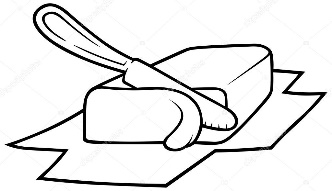 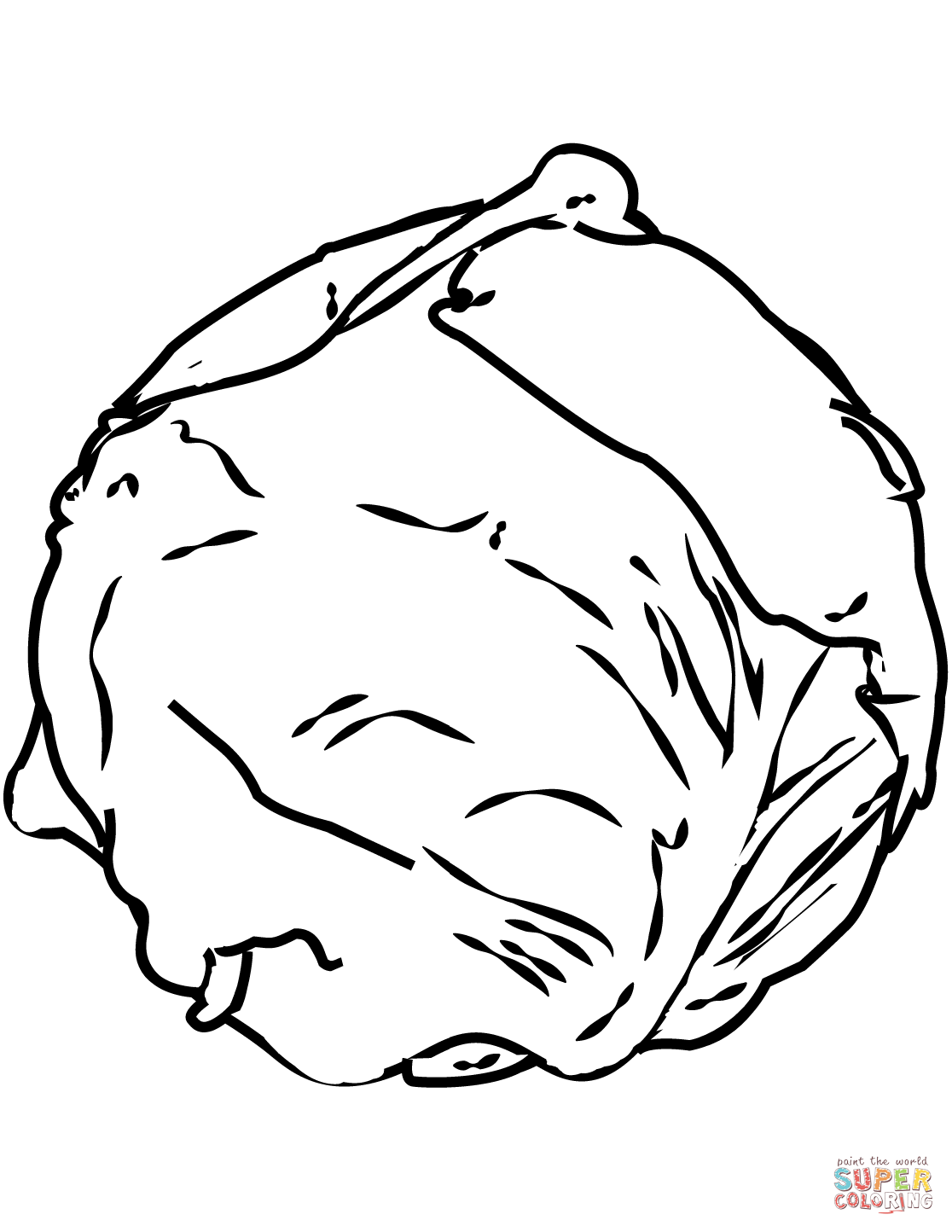 	
šalát =	
    4.                                                5.                               6. 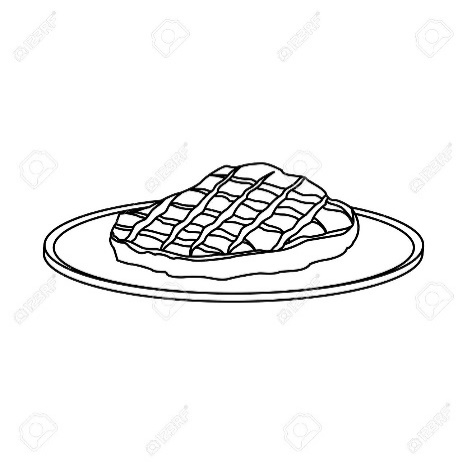 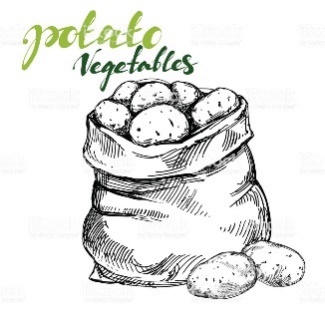 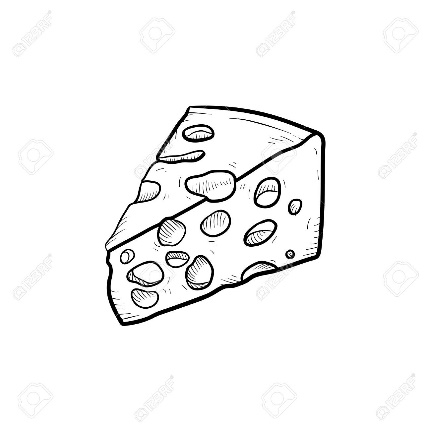 hovädzie mäso =
7.                                         8.                                    9.    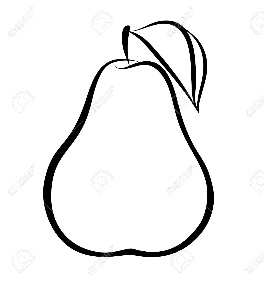 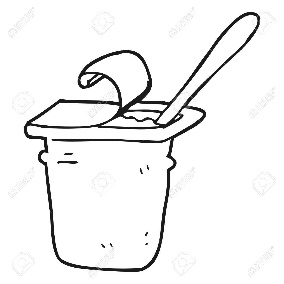 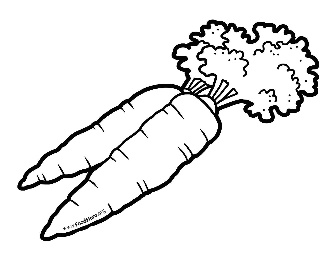     10.                                            11.                                                  12. 






    13.                                          14.                                            15.      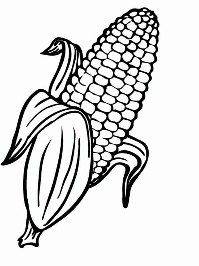 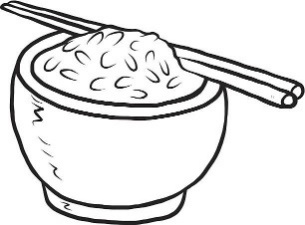 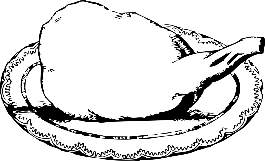 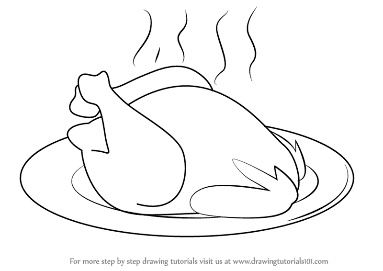 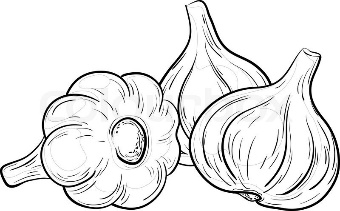 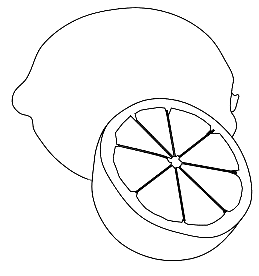 jahňacina = 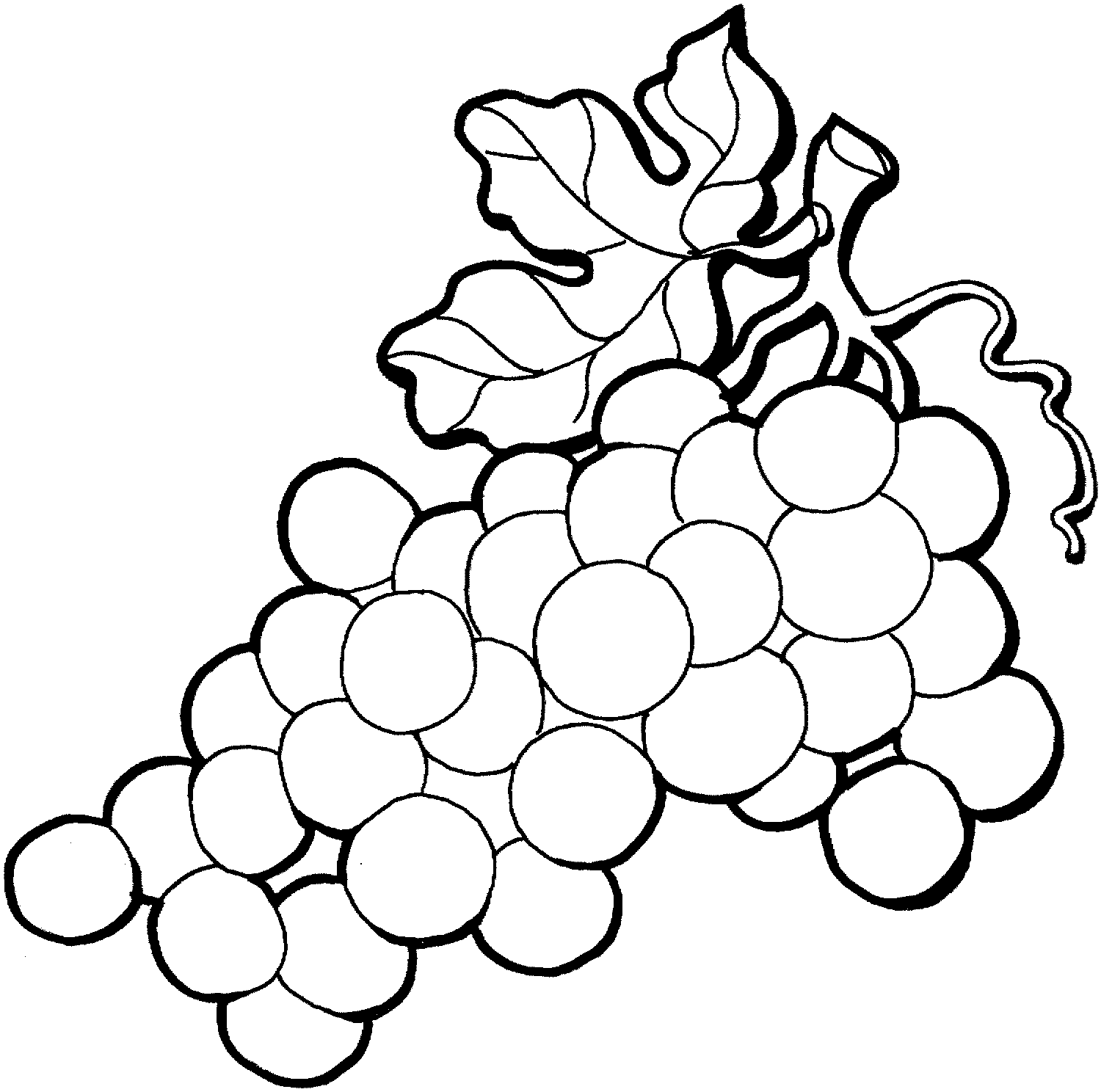     16.                                          17.  	18. 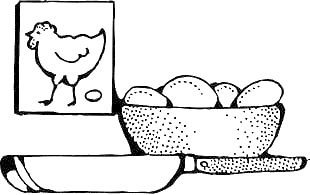 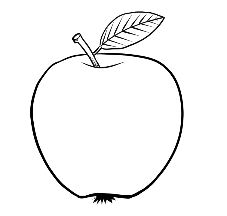 